‬‬‬‬‬‬‬‬‬‬‬‬‬‬‬‬‬‬‬‬‬‬‬‬‬‬‬‬‬‬‬‬‬‬‬‬‬‬‬‬‬‬‬‬‬‬‬‬‬‬‬‬‬‬‬‬‬‬‬‬‬‬‬وفقا لمعايير مجلس الاعتماد الأكاديمي وضمان الجودة في الجمهورية اليمنية إصدار - 2021ممعايير تقييم البرنامج الأكاديمي في مؤسسات التعليم العالي بالجمهورية اليمنيةإصدار 2021مالمعيار الأول: رسالة البرنامج وأهدافه ومخرجات التعلمالمعيار الثاني: البرنامج الأكاديمي والمقررات الدراسيةالمعيار الثالث: إدارة البرنامج الأكاديميالمعيار الرابع: أعضاء هيئة التدريسالمعيار الخامس: الطلبةالمعيار السادس: مرافق ومنشآت البرنامج الأكاديميالمعيار السابع: موارد البرنامج الأكاديمي الماليةالمعيار الثامن: ضمان الجودة والتحسين المستمرالمحتوياتنموذج 1: استمارة مراجعة وثيقة توصيف برنامج	3نموذج 2: استمارة مراجعة وثيقة توصيف مقرر دراسي	7نموذج 3 : استمارة ملخص فحص مكونات -عينة من - وثائق توصيف مقررات برنامج	9نموذج 4 : استمارة التحقق من القاعات الدراسية	10نموذج 5: استمارة التحقق من المعامل والمختبرات	11نموذج 6: استمارة التحقق من المكتبـــــة	12نموذج 7: استمارة التحقق من الوحدة الصحية	13نموذج 8 : استمارة التحقق من دورات المياه	14نموذج 9 : استمارة التحقق من وحدة القبول والتسجيل	15نموذج 10 : استمارة التحقق من وحدة / إدارة الخريجين	16نموذج 11 : استمارة التحقق من إدارة شئون الطلاب	17نموذج 12 : استمارة التحقق من وحدة / إدارة تكنولوجيا المعلومات	18نموذج 13: استمارة التحقق من الكنترول وإجراءات تقويم تعلم طلبة البرنامج	19نموذج 14: استمارة فحص وثيقة الخطة الإستراتيجية	21تعليمات:هذه النماذج مخصصة للاستخدام من قبل أعضاء اللجنة العليا للتقييم الذاتي للبرامج الاكاديمية، بهدف التأكد من دقة البيانات والمعلومات المتضمنة في تقرير التقييم الذاتي ومرفقاته من الشواهد والادلة المطلوبة المرفوع اليه من البرنامج الأكاديمي بعد الانتهاء من عملية التقييم الذاتي للبرنامج.يتم تقدير الدرجة المستحقة لمدى استيفاء كل مؤشر في كل أداة من أدوات التقييم من قبل المراجع (عضو اللجنة العليا للتقييم الذاتي)، بوضع علامة () تحت درجة الاستيفاء المناسبة لكل عبارة مؤشر؛ وفقا للتدريج الثلاثي (3 أو 2 او 1) على النحو التالي:بالنسبة لعبارات المؤشرات التي تحتمل خيارين فقط (مستوفي وغير مستوفي)، يتم تقدير الدرجة المستحقة بوضع علامة () تحت درجة الاستيفاء المناسبة لكل عبارة أو مؤشر؛ وفقا للتدريج الثنائي (3 أو 1) على النحو التالي:يتم تسليم نسخة ورقية لرؤساء فرق التقييم الذاتي للبرامج الاكاديمية في الكليات بهدف تعريفهم بمحددات التقييم، ويتم تعبئة البيانات المطلوبة فيها يدويا كعملية محاكاة قبلية من قبل فرق تقييم البرامج، ثم تسلم النسخة الورقية للمختص في مركز التطوير وضمان الجودة.نموذج 1: استمارة مراجعة وثيقة توصيف برنامج يرجى وضع إشارة () تحت درجة الاستيفاء المناسبة لكل عبارة مما يأتي:أولا: التحقق من البيانات الأساسية للبرنامجثانيا: التحقق من استيفاء مكونات البرنامج	الملاحظات النهائية للمراجع (تكتب اهم الملاحظات الجوهرية بإيجاز):......................................................................................................................................................................................................................................................................................................................................................................................................................................................................................................................................................................................................................................................نموذج 2: استمارة مراجعة وثيقة توصيف مقرر دراسييرجى وضع إشارة () تحت درجة الاستيفاء المناسبة لكل عبارة مما يأتي:أولا: التحقق من البيانات الأساسية للمقررثانيا: التحقق من استيفاء مكونات المقررملاحظات المراجع:................................................................................................................................................................................................................................................................................................................................................................................................................................................................................................................ ............................................................................................................................نموذج 3 : استمارة ملخص فحص محتوى -عينة من - وثائق توصيف مقررات برنامجيرجى فحص مكونات عينة من وثائق توصيف مقررات البرنامج على ان يتم اختيارها عشوائيا (لا تقل عن 12 مقرر من مستويات دراسية مختلفة) وفقا للنموذج (2) - مراجعة وثيقة توصيف مقرر دراسي - وتفريغها في الجدول ادناه:الملاحظات النهائية للمراجع: (تكتب اهم الملاحظات الجوهرية بإيجاز)...........................................................................................................................................................................................................................................................................................................................نموذج 4 : استمارة التحقق من القاعات الدراسية يرجى وضع إشارة () تحت درجة الاستيفاء المناسبة لكل عبارة مما يأتي:الملاحظات النهائية للمراجع: (تكتب اهم الملاحظات الجوهرية بإيجاز)........................................................................................................................................................................................................................................................................................................................... نموذج 5: استمارة التحقق من المعامل والمختبراتيرجى وضع إشارة () تحت درجة الاستيفاء المناسبة لكل عبارة مما يأتي:الملاحظات النهائية للمراجع: (تكتب اهم الملاحظات الجوهرية بإيجاز)........................................................................................................................................................................................................................................................................................................................... نموذج 6: استمارة التحقق من المكتبـــــةيرجى وضع إشارة () تحت درجة الاستيفاء المناسبة لكل عبارة مما يأتي:الملاحظات النهائية للمراجع: (تكتب اهم الملاحظات الجوهرية بإيجاز)...........................................................................................................................................................................................................................................................................................................................نموذج 7: استمارة التحقق من الوحدة الصحيةيرجى وضع إشارة () تحت درجة الاستيفاء المناسبة لكل عبارة مما يأتي:الملاحظات النهائية للمراجع: (تكتب اهم الملاحظات الجوهرية بإيجاز)........................................................................................................................................................................................................................................................................................................................... نموذج 8 : استمارة التحقق من دورات المياهيرجى وضع إشارة () تحت درجة الاستيفاء المناسبة لكل عبارة مما يأتي:الملاحظات النهائية للمراجع: (تكتب اهم الملاحظات الجوهرية بإيجاز)........................................................................................................................................................................................................................................................................................................................... نموذج 9 : استمارة التحقق من وحدة القبول والتسجيليرجى وضع إشارة () تحت درجة الاستيفاء المناسبة لكل عبارة مما يأتي:الملاحظات النهائية للمراجع: (تكتب اهم الملاحظات الجوهرية بإيجاز)........................................................................................................................................................................................................................................................................................................................... نموذج 10 : استمارة التحقق من وحدة / إدارة الخريجينيرجى وضع إشارة () تحت درجة الاستيفاء المناسبة لكل عبارة مما يأتي:الملاحظات النهائية للمراجع: (تكتب اهم الملاحظات الجوهرية بإيجاز)...................................................................................................................................................................................................................................................................................................................................................................................................................................................................................................................................................................................................................................................... نموذج 11 : استمارة التحقق من إدارة شئون الطلابيرجى وضع إشارة () تحت درجة الاستيفاء المناسبة لكل عبارة مما يأتي:الملاحظات النهائية للمراجع: (تكتب اهم الملاحظات الجوهرية بإيجاز)................................................................................................................................................................................................................................................................................................................................................................................................................................................................................................................................................................................................................................................... نموذج 12 : استمارة التحقق من وحدة / إدارة تكنولوجيا المعلوماتيرجى وضع إشارة () تحت درجة الاستيفاء المناسبة لكل عبارة مما يأتي:الملاحظات النهائية للمراجع: (تكتب اهم الملاحظات الجوهرية بإيجاز)...................................................................................................................................................................................................................................................................................................................................................................................................................................................................................................................................................................................................................................................... نموذج 13: استمارة التحقق من الكنترول وإجراءات تقويم تعلم طلبة البرنامجيرجى وضع إشارة () تحت درجة الاستيفاء المناسبة لكل عبارة مما يأتي:أولا: التحقق من التجهيزات والأمن والسلامة وإدارة الكنترولثانيا: التحقق من عملية تقويم الطلبةالملاحظات النهائية للمراجع: (تكتب اهم الملاحظات الجوهرية بإيجاز)................................................................................................................................نموذج 14: استمارة فحص وثيقة الخطة الإستراتيجيةأولا: التحقق من مكونات الخطة الإستراتيجيةثانيا: التحقق من استيفاء فنيات الخطة الإستراتيجيةالملاحظات النهائية للمراجع: (تكتب اهم الملاحظات الجوهرية بإيجاز)........................................................................................................................................................................................................................................................................................................................... Republic of YemenMinistry of Higher Education & Scientific ResearchCouncil for Accreditation & Quality Assurance21 September UMASDevelopment Center  and Quality Assurance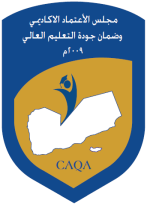 الجمهورية اليمنيةوزارة التعليم العالي والبحث العلميمجلس الاعتماد الأكاديمي وضمان جودة التعليم العاليجامعة 21 سبتمبر للعلوم الطبية والتطبيقيةمركز التطوير وضمان الجودة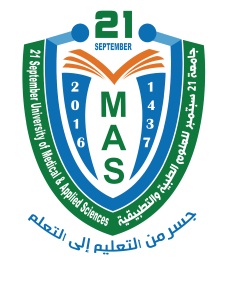 اسم البرنامج / القسم العلمي............................اسم الكلية............................اسم الجامعة..........................تاريخ الفحص والتدقيق..........................الاداةالصفحةالدرجة المعيارية321وصف الدرجةمستوفي مستوفي جزئياغير مستوفيالدرجة المستحقةالدرجة المعيارية31وصف الدرجةمستوفي غير مستوفيالدرجة المستحقةاسم البرنامج / القسم العلمي............................تاريخ المراجعة............................مالبيانات الأساسية للبرنامجمستوفيغير مستوفيملاحظات1اسم البرنامج باللغتين العربية والانجليزية2الشهادة التي يمنحها البرنامج للمتخرج منه3الجهة المسؤولة عن منح الدرجة العلمية (الجامعة/ الكلية/ المركز)4القسم المسئول عن تنفيذ البرنامج 5إجمالي الساعات المعتمدة لمنح الدرجة6عدد السنوات اللازمة لإكمال البرنامج (السنوات / الفصول الدراسية)7لغة الدراسة في البرنامج:8نظام الدراسة في البرنامج (نظام ساعات معتمدة/ فصلي/ سنوي)9الأقسام المشاركة في تنفيذ البرنامج10المهنة/ المهن التي يعد البرنامج الطالب للالتحاق بها11اسم منسق البرنامج12تاريخ تطوير البرنامج13تاريخ اعتماد توصيف البرنامجمجالات التقييممبند التقييمدرجة الاستيفاءدرجة الاستيفاءدرجة الاستيفاءملاحظاتمجالات التقييممبند التقييممستوفيمستوفي جزئياغير مستوفيملاحظاترسالة وأهداف البرنامجتوفر رسالة واضحة للقسم والبرنامج  رسالة وأهداف البرنامجرسالة البرنامج متسقة مع رسالة القسم والكلية رسالة وأهداف البرنامجمواءمة رسالة البرنامج مع البرامج المرجعية المناظرة (ملحق)رسالة وأهداف البرنامجأهداف البرنامج مصاغة بطريقة واضحةرسالة وأهداف البرنامجأهداف البرنامج قابلة للتحقيق والقياسرسالة وأهداف البرنامجأهداف البرنامج متسقة مع أهداف القسم والكلية (مواءمة)رسالة وأهداف البرنامجمواءمة أهداف البرنامج مع البرامج المرجعية المناظرة (ملحق)رسالة وأهداف البرنامجأهداف البرنامج شاملة ومناسبة من حيث العدد (4-5).مواصفات المتخرجتحديد مواصفات المتخرج بوضوح من قبل متخصصينمواصفات المتخرجمواءمة مواصفات المتخرج من البرنامج مع المواصفات الوطنية للمتخرج (NARS)مخرجات التعلم المستهدفة من البرنامجمخرجات البرنامج مناسبة من حيث العدد (8 – 20) مخرج. مخرجات التعلم المستهدفة من البرنامجمخرجات البرنامج متنوعة تشمل جميع المجالات (المعرفية والذهنية والعملية والانتقالية).مخرجات التعلم المستهدفة من البرنامجمخرجات البرنامج مصاغة بشكل سليم استخدم فيها أفعال نشطة مناسبة لمجال المخرج.مخرجات التعلم المستهدفة من البرنامجمواءمة مخرجات التعلم المقصودة للبرنامج مع اهدافه للتأكد من شمولها وتغطيتها للأهداف. (ملحق)مخرجات التعلم المستهدفة من البرنامجاستند تصميم البرنامج على مرجعيات ومعايير أكاديمية وطنية وإقليميه وعالمية في التخصص. (ملاحق)مخرجات التعلم المستهدفة من البرنامجمواءمة مخرجات التعلم المقصودة للبرنامج مع معايير مرجعية دولية أو إقليمية (ملحق)مخرجات التعلم المستهدفة من البرنامجمواءمة مخرجات التعلم المقصودة للبرنامج مع مواصفات المتخرج من البرنامج (ملحق)مخرجات التعلم المستهدفة من البرنامجمواءمة مخرجات التعلم للبرنامج مع المعايير الاكاديمية المرجعية الوطنية للتخصص (NARS) (ملحق)مخرجات التعلم المستهدفة من البرنامجمواءمة مخرجات التعلم للبرنامج مع مخرجات تعلم البرامج المرجعية المناظرة (لا تقل عن 6 برامج معتمدة). (ملحق)مخرجات التعلم المستهدفة من البرنامجمشاركة أطراف المصلحة من المتخصصين وسوق العمل والخريجين في تحديد مخرجات تعلم البرنامج (ملحق)استراتيجيات التعليم والتعلم والتقييمتحديد استراتيجيات تعليم وتعلم متنوعة ومناسبة لمخرجات التعلم ولطبيعة التخصص.استراتيجيات التعليم والتعلم والتقييمتحديد طرق وأساليب متنوعة ومناسبة لتقييم تعلم الطلبة ولطبيعة مخرجات التعلم وملائمة للتخصص.استراتيجيات التعليم والتعلم والتقييمتحديد استراتيجيات تعليم وتعلم واساليب تقييم مناسبة لكل مجال من مجالات مخرجات التعلم.استراتيجيات التعليم والتعلم والتقييممواءمة استراتيجيات التدريس والتقييم مع مخرجات التعلم للبرنامجاستراتيجيات التعليم والتعلم والتقييمكفاية استراتيجيات التعليم والتعلم المحددة لتحقيق مخرجات التعلم المستهدفة وتتسم بالحداثة هيكل ومكونات البرنامجتحديد مدة الدراسة في البرنامج.هيكل ومكونات البرنامجتحديد نظام الدراسة في البرنامج (سنوي أو فصلي).هيكل ومكونات البرنامجتحديد عدد الساعات المعتمدة للتخرج من البرنامج (بين: 120 – 132 للبكالوريوس أربع سنوات ولا تزيد عن 164 لبرامج الخمس سنوات).هيكل ومكونات البرنامجتحديد المجالات الرئيسة والفرعية للمحتوى العلمي للبرنامج وأوزانها النسبية.هيكل ومكونات البرنامجتوزيع المقررات والساعات المعتمدة للبرنامج على متطلبات هيكل (متطلبات: جامعة، كلية، تخصص الإجبارية والاختيارية)هيكل ومكونات البرنامجتم تحديد الساعات المعتمدة لكل مقرر دراسي وتوزيعها بحسب طبيعة المقرر (نظري/ عملي) في هيكل متطلبات البرنامج وخطته الدراسية.هيكل ومكونات البرنامجتم توزيع المقررات على المستويات والفصول الدراسية (الخطة الدراسية للبرنامج) بشكل متوازن من قبل متخصصين.هيكل ومكونات البرنامجرُوعي في توزيع المقررات على الفصول الدراسية توازن العبء الدراسي على الطالب (بين 12- 18 ساعة معتمدة في الفصل).هيكل ومكونات البرنامجتم تحديد المقررات القبلية والمصاحبة لكل مقرر في الخطة الدراسية للبرنامج. + (ملحق)هيكل ومكونات البرنامجتم تضمين وثيقة مواصفات البرنامج التدريب الميداني وتوصيف آلية تنفيذه.هيكل ومكونات البرنامجكفاية المقررات الدراسية لتحقق مخرجات التعلم المستهدفة للبرنامج. (مصفوفة مواءمة المقررات الدراسية مع مخرجات التعلم المقصودة للبرنامج) (ملحق)متطلبات القبول والترفيع والتخرجتحديد متطلبات وشروط قبول الطالب في البرنامجمتطلبات القبول والترفيع والتخرجتحديد قواعد الانتقال والترفيع للطلبة في الوثيقة.متطلبات القبول والترفيع والتخرجتحديد شروط منح المؤهل للمتخرج في الوثيقة.متطلبات القبول والترفيع والتخرجتم الاستناد إلى لوائح الجامعة في تحديد قواعد الترفيع وشروط منح المؤهل للطلبة.الإمكانات المطلوبة لتنفيذ البرنامج  تحديد مصادر التعليم والتعلم اللازمة لتنفيذ البرنامج.الإمكانات المطلوبة لتنفيذ البرنامج  تحديد متطلبات تنفيذ البرنامج من حيث أعضاء الهيئة التدريسية والكادر الفني الداعم بحسب المعايير وطبيعة البرنامج.الإمكانات المطلوبة لتنفيذ البرنامج  تحديد متطلبات البنية التحتية لتنفيذ البرنامج (القاعات/ المعامل/ الورش/المختبرات/المراسم).الإمكانات المطلوبة لتنفيذ البرنامج  تحديد البنية التقنية اللازمة لتنفيذ البرنامج.الإمكانات المطلوبة لتنفيذ البرنامج  تحديد مصادر التعليم والتعلم اللازمة لتنفيذ البرنامج.تقييم البرنامج وتحسينهتحديد الآليات المتبعة لتقييم البرنامج وضمان جودتهتقييم البرنامج وتحسينهتوفر عينة من الأدوات اللازمة لتقييم جودة أداء البرنامجتوفر الملاحق الداعمة لوثيقة توصيف البرنامج ملحق (-) مخرجات التعلم المقصودة للبرنامج ‬‬‬‬‬‬‬‬‬‬‬‬‬‬‬‬‬‬ملحق (-) مخرجات التعلم المقصودة للبرنامج ‬‬‬‬‬‬‬‬‬‬‬‬‬‬‬‬‬‬توفر الملاحق الداعمة لوثيقة توصيف البرنامج ملحق (1) معايير المحتوى العلمي لهيئة اعتماد دوليةملحق (1) معايير المحتوى العلمي لهيئة اعتماد دوليةتوفر الملاحق الداعمة لوثيقة توصيف البرنامج ملحق (2) أسماء البرامج المرجعية المماثلة ملحق (2) أسماء البرامج المرجعية المماثلة توفر الملاحق الداعمة لوثيقة توصيف البرنامج ملحق (3) مواءمة مخرجات التعلم للبرنامج الحالي مع مخرجات البرامج المماثلةملحق (3) مواءمة مخرجات التعلم للبرنامج الحالي مع مخرجات البرامج المماثلةتوفر الملاحق الداعمة لوثيقة توصيف البرنامج ملحق (4) مسح الساعات المعتمدة للبرامج المرجعية المماثلةملحق (4) مسح الساعات المعتمدة للبرامج المرجعية المماثلةتوفر الملاحق الداعمة لوثيقة توصيف البرنامج ملحق (5) مسح المقررات الدراسية للبرامج المماثلة وتحديد المقرراتملحق (5) مسح المقررات الدراسية للبرامج المماثلة وتحديد المقرراتتوفر الملاحق الداعمة لوثيقة توصيف البرنامج ملحق (6) مواءمة أهداف البرنامج مع أهداف البرامج المماثلةملحق (6) مواءمة أهداف البرنامج مع أهداف البرامج المماثلةتوفر الملاحق الداعمة لوثيقة توصيف البرنامج ملحق (7) مواءمة الأهداف مع مخرجات التعلم المقصودة للبرنامجملحق (7) مواءمة الأهداف مع مخرجات التعلم المقصودة للبرنامجتوفر الملاحق الداعمة لوثيقة توصيف البرنامج ملحق (8) مواصفات المتخرج من البرنامجملحق (8) مواصفات المتخرج من البرنامجتوفر الملاحق الداعمة لوثيقة توصيف البرنامج ملحق (9) مواءمة مخرجات التعلم مع مواصفات المتخرج من البرنامج ملحق (9) مواءمة مخرجات التعلم مع مواصفات المتخرج من البرنامج توفر الملاحق الداعمة لوثيقة توصيف البرنامج ملحق (10) مواءمة مخرجات التعلم ومواصفات المتخرج من البرنامج مع المعايير الوطنية (NARS) إن وجدتملحق (10) مواءمة مخرجات التعلم ومواصفات المتخرج من البرنامج مع المعايير الوطنية (NARS) إن وجدتتوفر الملاحق الداعمة لوثيقة توصيف البرنامج ملحق (11) مواءمة مخرجات التعلم المقصودة للبرنامج مع المعايير المرجعية الدولية للمحتوىملحق (11) مواءمة مخرجات التعلم المقصودة للبرنامج مع المعايير المرجعية الدولية للمحتوىتوفر الملاحق الداعمة لوثيقة توصيف البرنامج ملحق (12) مجالات المحتوى العلمي للبرنامج وأوزانها النسبيةملحق (12) مجالات المحتوى العلمي للبرنامج وأوزانها النسبيةتوفر الملاحق الداعمة لوثيقة توصيف البرنامج ملحق (13) ترميز المقررات الدراسية للبرنامج‬‬‬‬‬‬‬‬‬‬‬‬‬‬‬‬‬‬‬‬ملحق (13) ترميز المقررات الدراسية للبرنامج‬‬‬‬‬‬‬‬‬‬‬‬‬‬‬‬‬‬‬‬توفر الملاحق الداعمة لوثيقة توصيف البرنامج ملحق (14) مصفوفة مواءمة المقررات الدراسية مع مخرجات البرنامج (خارطة المنهاج)ملحق (14) مصفوفة مواءمة المقررات الدراسية مع مخرجات البرنامج (خارطة المنهاج)توفر الملاحق الداعمة لوثيقة توصيف البرنامج توفر الملاحق الداعمة لوثيقة توصيف البرنامج ملحق (16) الخطة الاسترشادية للبرنامجملحق (16) الخطة الاسترشادية للبرنامجتوفر الملاحق الداعمة لوثيقة توصيف البرنامج ملحق (17) وصف مقررات الخطة الدراسية للبرنامجملحق (17) وصف مقررات الخطة الدراسية للبرنامجتوفر الملاحق الداعمة لوثيقة توصيف البرنامج ملحق (18) مواءمة مخرجات المقررات الدراسية مع مخرجات التعلم للبرنامجملحق (18) مواءمة مخرجات المقررات الدراسية مع مخرجات التعلم للبرنامجتوفر الملاحق الداعمة لوثيقة توصيف البرنامج ملحق (19) فريق تطوير وثيقة توصيف البرنامجملحق (19) فريق تطوير وثيقة توصيف البرنامجتوفر الملاحق الداعمة لوثيقة توصيف البرنامج ملحق (20) فريق مراجعة وثيقة توصيف البرنامجملحق (20) فريق مراجعة وثيقة توصيف البرنامجحكم المراجعالوثيقة مقبولة واستوفت جميع المعايير(	)حكم المراجعالوثيقة مقبولة مبدئياً ويجب استكمال الملحوظات عليها(   	)حكم المراجعالوثيقة غير مقبولة ويلزم إعادة تطويرها مرة أخرى	(	)اسم المراجع: ---------------------التوقيع: -----------التاريخ: اسم المقرر ............................اسم البرنامج / القسم العلمي............................تاريخ المراجعة............................مالبيانات الأساسية للمقررمستوفيغير مستوفيملاحظات1اسم المقرر ورمزه الكودي وفقا للخطة الدراسية2الساعات المعتمدة للمقرر وتوزيعها (محاضرات/ عملي/ تمارين)3المستوى والفصل الدراسي وتطابقه مع الخطة الدراسية للبرنامج4المتطلبات السابقة والمصاحبة للمقرر (إن وجدت)5البرنامج الذي يدرس فيه المقرر6لغة تدريس المقرر7أسم معد(و) توصيف المقرر (من قبل متخصص)8تاريخ اعتماد توصيف المقررمجالات التقييممبند التقييمدرجة الاستيفاءدرجة الاستيفاءدرجة الاستيفاءملاحظاتمجالات التقييممبند التقييممستوفيمستوفي جزئياغير مستوفيملاحظاتوصف المقرروصف المقرر واضح ويعكس الهدف العام من المقرر، وموضوعات المحتوى الرئيسة فيه وطبيعتهوصف المقررفقرة وصف المقرر موجزة لا تزيد عن 120 كلمة وباللغتين.مخرجات التعلم المستهدفة للمقررصياغة المخرجات سليمة (الأفعال الأدائية قابلة للقياس، مناسبة لمستويات مجالات التعلم)مخرجات التعلم المستهدفة للمقررتغطى جميع مجالات التعلم (المعرفة والفهم، المهارات الذهنية، العملية والمهنية، العامة).  مخرجات التعلم المستهدفة للمقررتتوافق مع مخرجات التعلم المستهدفة للبرنامج (مواءمة مخرجات المقرر مع مخرجات البرنامج)مخرجات التعلم المستهدفة للمقررشمول المخرجات لكافة موضوعات محتوى المقررمخرجات التعلم المستهدفة للمقررعدد مخرجات التعلم الرئيسة للمقرر يتراوح بين (6-10) مخرجات موزعة على المجالات الأربعةمخرجات التعلم المستهدفة للمقررعبارات مخرجات المقرر مُرمزة بالأحرف الإنجليزية الصغيرة (a,b,c,d)مخرجات التعلم المستهدفة للمقررمواءمة مخرجات التعلم مع استراتيجيات التدريس والتقويم للمقررالمحتوي العلمي للمقررموضوعات محتوى المقرر مناسبة للمستوى الذي يُقدم فيه المقرر ولتحقيق مخرجات التعلم المستهدفة للمقرر (مواءمة)المحتوي العلمي للمقررتوزيع موضوعات المحتوى المقرر على 14 أسبوع.المحتوي العلمي للمقررتحديد موضوعات محتوى المقرر (نظري / عملي/ تمارين) وفقا لما حدد في الخطة الدراسية للبرنامج (في جداول مستقلة).المحتوي العلمي للمقررتحديد الموضوعات الفرعية لكل موضوع رئيس في المحتوى النظري بشكل واضح.المحتوي العلمي للمقررتحديد الساعات الفعلية لتنفيذ موضوعات المقرر (نظري وعملي/ تمارين) وفقا للخطة الدراسية للبرنامج.المحتوي العلمي للمقررموضوعات محتوى المقرّر موزعة ومرتبة بشكلٍ منطقيّ على أسابيع تنفيذ المقرّرالمحتوي العلمي للمقرردقة مواءمة الموضوعات الرئيسة للمحتوى مع مخرجات المقرر.المحتوي العلمي للمقررالساعات الفعلية لتنفيذ المقرر متطابقة مع ما حدد في الخطة الدراسية للبرنامج.المحتوي العلمي للمقررتطابق موعد تزمين الموضوعات العلمية مع النظرية من حيث أسبوع التنفيذ في خطة المقرر للمقررات النظرية العملية.استراتيجيات التعليم والتعلم والتقويماستراتيجيات التعليم والتعلم متنوعة وقابلة للتطبيق تتناسب مع الإمكانات المتاحة.استراتيجيات التعليم والتعلم والتقويماستراتيجيات التعليم والتعلم تتسم بالحداثة ومناسبة لتحقيق مخرجات التعلم المستهدفة للمقرر بمجالاتها الاربعة.استراتيجيات التعليم والتعلم والتقويماستراتيجيات التعليم والتعلم متوافقة مع ما تم تحديده في وثيقة الــPSDاستراتيجيات التعليم والتعلم والتقويماستراتيجيات التعليم والتعلم تساعد على تنمية مهارات التعلم الذاتي لدى الطلبة.مهام وتكليفات وانشطة المقرركفاية انشطة وتكاليف المقرر لتحقيق مخرجات المقرر المستهدفة منها.مهام وتكليفات وانشطة المقررعدد الانشطة والتكاليف مناسبة لطبيعة المقرر وتحقق جوانب جوهرية في موضوعات المقرر وتراعى العبء الدراسي للطالب.مهام وتكليفات وانشطة المقررتحديد اسبوع التنفيذ والدرجة المستحقة لكل نشاط او تكليف في المقرر.تقويم تعلم الطلبةاستراتيجيات التقويم متنوعة ومناسبة لطبيعة المقرر.تقويم تعلم الطلبةاستراتيجيات التقويم تتسم بالحداثة ومناسبة لقياس مدى تحقق مخرجات المقرر بمجالاتها الاربعة.تقويم تعلم الطلبةاستراتيجيات التقويم متوافقة مع ما تم تحديده في وثيقة الــPSDتقويم تعلم الطلبةانشطة التقويم تقيس اغلب مخرجات المقرر المستهدفة (مواءمة).تقويم تعلم الطلبةتحديد اسابيع تنفيذ انشطة التقييم والدرجة المستحقة والنسبة المئوية لكل نشاط تقييميمراجع المقررمراجع المقرر شاملة لموضوعات المقرر وتتسم بالحداثةمراجع المقررمراجع المقرر متنوعة وموثقة بشكل منهجي سليم.مراجع المقررمراجع المقرر تشتمل على مصادر إلكترونية.سياسات المقرر وخطتهتم تحديد سياسات وضوابط دراسة المقرر بشكل يتناسب مع لوائح وانظمة الجامعةسياسات المقرر وخطتهخطة المقرر متسقة مع توصيف المقرر ومحددات مجلس الاعتماد.حـكـم المراجع: ()حـكـم المراجع: ()توصيف وخطة المقرر مقبول ومستوفى لجميع المعايير(      )توصيف وخطة المقرر مقبول مبدئياً ويجب استكمال الملحوظات(      )توصيف وخطة المقرر غير مقبول ويلزم إعادة النظر فيهما وتطويرهما مرة أخرى(      )اسم المراجع: ---------------------التوقيع: -----------التاريخ: اسم البرنامج / القسم العلمي...................................تاريخ المراجعة.............................ماسم المقرر جوانب الفحص والمراجعة (√)جوانب الفحص والمراجعة (√)جوانب الفحص والمراجعة (√)جوانب الفحص والمراجعة (√)جوانب الفحص والمراجعة (√)جوانب الفحص والمراجعة (√)جوانب الفحص والمراجعة (√)جوانب الفحص والمراجعة (√)جوانب الفحص والمراجعة (√)جوانب الفحص والمراجعة (√)جوانب الفحص والمراجعة (√)جوانب الفحص والمراجعة (√)جوانب الفحص والمراجعة (√)جوانب الفحص والمراجعة (√)ماسم المقرر مطابقة اسم المقرر لخطة البرنامجمطابقة كود المقرر لخطة البرنامجالبيانات العامة وسلامتهامطابقة الساعات المعتمدة والفعليةمطابقة وصف المقرر لما ذكر في ملحق وثيقة PSDمخرجات المقرر باللغتين ومواءمتها مع مخرجات البرنامجتحديد استراتيجيات التدريس والتقويم لمجالات المخرجاتالموضوعات النظرية وتحديد اسابع وزمن تنفيذها ومواءمتها مع المخرجاتالموضوعات العملية وتحديد اسابع وزمن تنفيذها ومواءمتها مع المخرجاتملخص استراتيجيات التعليم والتعلم واتساقها مع ما حدد لمجالات المخرجاتالواجبات والتكليفات واسابع تنفيذها والدرجة المستحقة لها ومواءمتها مع المخرجاتتقييم التعلم الطلبة وتحديد اسابع تنفيذها ودرجتها المستحقة وربطها بالمخرجاتمصادر التعلم وسلامة توثيقهاالخطة الدراسية للمقرر وفق المحددات123456789101112اسم المراجع: .....................................التوقيع: ..................اسم البرنامج / القسم العلمي............................اسم الكلية............................اسم / رقم القاعة..........................تاريخ الملاحظة..........................مجالات التقييممبند التقييمدرجة الاستيفاءدرجة الاستيفاءملاحظاتمجالات التقييممبند التقييممستوفيغير مستوفيملاحظاتالمساحة الأرضية والسعةكفاية المساحة الأرضية لأعداد الطلاب (1م2) لكل طالب كحد أدنىالمساحة الأرضية والسعةلا تقل مساحة قاعة التدريس أو قاعة المناقشة عن (40م2).المساحة الأرضية والسعةكفاية الطاقة الاستيعابية الإجمالية للقاعات بالمؤسسة (إجمالي مساحات القاعات تستوعب 30 % من مجموع طلاب الكلية) التجهيزات والأمن والسلامـة كفاءة الإضاءة والتهوية (مساحة النوافذ 10- 15% من المساحة الأرضية)التجهيزات والأمن والسلامـة  الباب يتكون من قطعتين متحركتين تفتحان للخارجالتجهيزات والأمن والسلامـة توفر مقعد مناسب لكل طالب.التجهيزات والأمن والسلامـة توفر منضدة وكرسي للمحاضر. التجهيزات والأمن والسلامـة القاعة مزودة بالوسائل السمعية والبصرية اللازمة للعملية التعليمية.التجهيزات والأمن والسلامـة توفر خدمة الانترنت داخل القاعة.التجهيزات والأمن والسلامـة وجود تجهيزات لمقاومة الحرائق بالقرب من القاعة (طفايات حرائق، مصدر للمياه، خراطيم للإطفاء، جهاز إنذار ضد الحريق).التجهيزات والأمن والسلامـة وجود علامات إرشادية تدل على مسمي القاعة.التجهيزات والأمن والسلامـة وجود مصدر دائم للكهرباء (مولد كهربي).النظافة وجود مسئول إداري في الكلية عن القاعات. النظافة وجود عامل/ عمال لنظافة وخدمات القاعات.اسم المراجع: .....................................التوقيع: ..................اسم البرنامج / القسم العلمي............................اسم الكلية............................تاريخ الملاحظة..........................مجالات التقييممبند التقييمدرجة الاستيفاءدرجة الاستيفاءلا ينطبقملاحظاتمجالات التقييممبند التقييممستوفيغير مستوفيلا ينطبقملاحظاتالمساحة والعدد والطاقة الاستيعابية1المساحة المخصصة لكل طالب في المختبر/ المعامل/ المراسم لا تقل عن (2.5م2).المساحة والعدد والطاقة الاستيعابية2مساحة كل مختبر/ معمل/ مشغل لا تقل عن (45 م2) كحد أدنى.المساحة والعدد والطاقة الاستيعابية3توفر مختبرات/ عيادات/ معامل/ مراسم/ ورش خاصة بالتخصصات العلمية والتطبيقية مناسبة من حيث العدد والنوع تغطي كافة المجالات العملية في مقررات الخطة الدراسية للبرنامج.أجهزة ومعدات ومواد وبرامج تطبيقية4توفر الأجهزة والمواد المعملية والتطبيقات البرمجية الخاصة اللازمة لإثبات كل الموضوعات العملية المشار إليها في المقررات الدراسية.أجهزة ومعدات ومواد وبرامج تطبيقية5تناسب عدد أجهزة الحاسب الآلي مع أعداد الطلاب:جهاز حاسب لكل 4 طلاب (تخصص الحاسوب وفروعه)جهاز لكل 25 طالبا في باقي التخصصات20 جهاز لمعمل اللغات.التجهيزات 6كفاءة عمل شبكة الصرف الصحي.التجهيزات 7توفر الأحواض بالعدد الكافي.   التجهيزات 8كفاءة الإضاءة والتهوية (مساحة النوافذ 10- 15% من المساحة الأرضية).التجهيزات 9ملاءمة التأثيث: بنشات/ كراسي للطلاب / منضدة المحاضر/ دواليب حفظ الكيمياويات والنماذج/ أرفف/ سبورات/ شاشات/ أجهزة عرض بيانات.العمالة10 ملاءمة عدد العاملين بالمختبرات والمعامل:2 من العمالة غير الفنية العمالة11توفر العمالة الفنية المطلوبة: 1 فني مختبر الأمن والسلامـة12توفر أجهزة الإطفاء والعلامات الإرشادية المناسبة (طفايات حرائق، مصدر للمياه، خراطيم للإطفاء، جهاز إنذار ضد الحريق).الأمن والسلامـة13وجود مخرجين لكل معمل/ مختبر وابوب تفتح للخارجاسم المراجع: .....................................التوقيع: ..................اسم البرنامج / القسم العلمي....................................................................................اسم الكلية............................تاريخ الملاحظة...........................مجالات التقييممبند التقييمدرجة الاستيفاءدرجة الاستيفاءملاحظاتمجالات التقييممبند التقييممستوفيغير مستوفيملاحظاتالمساحة والطاقة الاستيعابية1توفر مكتبة تستوعب عدد من المقاعد يكفي (10%) من مجموع عدد الطلبة وأعضاء هيئة التدريس في وقت واحد.المساحة والطاقة الاستيعابية2المساحة المخصصة لكل طالب او ستفيد لا تقل عن (0,8م2)التجهيزات والخدمات والاستجابة3توفر أرفف ودواليب كافية للكتب والدوريات والرسائل.التجهيزات والخدمات والاستجابة4توفر أجهزة حاسوب شخصية لعملية الفهرسة تحوي مصادر تعليم الكترونية معلوماتية تفيد البرنامج. التجهيزات والخدمات والاستجابة5عدد شاشات الفهرسة: لا تقل عن شاشة واحدة لكل (200) طالب.التجهيزات والخدمات والاستجابة6توفر عدد مناسب من آلات تصوير المسندات بما لا يقل عن آلة تصوير لكل (200) طالب.التجهيزات والخدمات والاستجابة7كفاءة التهوية والإضاءة داخل المكتبة مناسبةالتجهيزات والخدمات والاستجابة8توفر خدمة البحث الورقي والإلكتروني.التجهيزات والخدمات والاستجابة9ترتيب المراجع والدوريات، وفقاً للفهرسة الفعالة.التجهيزات والخدمات والاستجابة10توفر خدمة انترنت مناسبة من حيث السرعة لعدد الطلبة بالجامعة.التجهيزات والخدمات والاستجابة11الإعلام بوقت تأدية الخدمة.التجهيزات والخدمات والاستجابة12تقديم خدمات فورية للمستفيدين بطريقة صحيحة من أول مرة.الأوعية المكتبية(الكتب والمراجع والدوريات)13عدد النسخ المتوفرة من كل كتاب/ مرجع: لا يقل عن (3) نسخ.الأوعية المكتبية(الكتب والمراجع والدوريات)14عدد المراجع العلمية لكل تخصص: لا يقل عن (50) مرجع لكل تخصص (برنامج).الأوعية المكتبية(الكتب والمراجع والدوريات)15عدد الدوريات العلمية المتخصصة: لا يقل عن (3) دوريات مختلفة في كل تخصصالموظفين 16توفر مدير مكتبة مؤهل.الموظفين 17عدد الموظفين في المكتبة مناسب لعدد الطلبة بواقع موظف واحد لكل (400) طالبالموظفين 18نسبة المتخصصين في علم المكتبات أو تكنولوجيا المعلومات من موظفي المكتبة لا تقل عن (30%) من مجموع موظفي المكتبة.الأمن والسلامـة19توفر أجهزة لإطفاء الحرائق (طفايات حرائق، مصدر للمياه، خراطيم للإطفاء، جهاز إنذار ضد الحريق). الأمن والسلامـة20ملاءمة الأبواب والمخارج: مكونة من جزأين تفتح للخارج.الأمن والسلامـة21توفر علامات إرشادية تحدد الاتجاه لمخرج الطوارئ.فاعلية المكتبة 25وجود سجلات للزائرين.فاعلية المكتبة 26وقت عمل المكتبة يتناسب مع ظروف المستفيدين (يتم قياسها من خلال المقابلات ونتائج استطلاع رأي المستفيدين).اسم المراجع: .....................................التوقيع: ..................اسم البرنامج / القسم العلمي............................اسم الكلية............................تاريخ الملاحظة............................مجالات التقييممبند التقييمدرجة الاستيفاءدرجة الاستيفاءملاحظاتمجالات التقييممبند التقييممستوفيغير مستوفيملاحظاتمساحة الوحدة ومكونات 1المساحة الكلية للوحدة لا تقل عن 90 م2مساحة الوحدة ومكونات 2غرفتي معاينة بمساحة لا تقل عن (12م2) لكل منهما تخصص أحدهما للطلاب والأخرى للطالبات يتوفر في كل منهما ما يستلزم من الاثاث والأجهزة والمواد المطلوبة مساحة الوحدة ومكونات 3صالتي انتظار بمساحة لا تقل عن (15م2)ٍ لكل منهما تخصص إحداهما للطلاب والأخرى للطالبات يتوفر في كل منهما ما يلزم من الأثاث والتجهيزات المناسبة.مساحة الوحدة ومكونات 4غرفة للإدارة بمساحة لا تقل عن (12م2) تتوفر فيها ما يلزم من أثاث وسجلات وملفات وخط تلفون وتدار من قبل ممرض / ممرضة.مساحة الوحدة ومكونات 5غرفة مختبر للفحوصات الروتينية بمساحة لا تقل عن (12م2) مزود بالمواد والأجهزة اللازمة يدار من قبل فني مختبر.مساحة الوحدة ومكونات 6توفير عدد (4) حمامات مع المغاسل لا تقل مساحة كل منها عن (3م2) واحد منها يخصص للطلاب والثاني للطالبات والثالث للموظفين والرابع للموظفات.التجهيزات7كفاءة التهوية والإضاءة: مساحة الشبابيك تمثل 10- 15% من مساحة الأرضيات.التجهيزات8سريرين للكشف.التجهيزات9صيدلية بها متطلبات الإسعافات الأولية.التجهيزات10مختبر للفحوصات الروتينية مزود بالمواد والأجهزة اللازمة العاملون11طبيب أو طبيبة لكل 3000 طالب.العاملون12فني مختبراتالعاملون13ممرض أو ممرضة لكل عيادة طبية.  الأمن والسلامـة14متطلبات الوقاية من الحريق: طفايات حريق/ معدات إنذار صوتية وضوئية/ وجود شبكة خراطيم مطاطية قريبة من الوحدة.الأمن والسلامـة15ملاءمة الأبواب والمخارج: تتكون من جزأين متحركين يفتحان للخارج.الأمن والسلامـة16علامات إرشادية تحدد الاتجاه لمخرج الطوارئ.اسم المراجع: .....................................التوقيع: ..................اسم البرنامج / القسم العلمي............................اسم الكلية............................تاريخ الملاحظة..........................مجالات التقييممبند التقييمدرجة الاستيفاءدرجة الاستيفاءملاحظاتمجالات التقييممبند التقييممستوفيغير مستوفيملاحظاتالمساحة والإتاحة1توفر دورات مياه خاصة بالطلاب وأخرى للطالبات.المساحة والإتاحة2توفر دورات مياه خاصة بأعضاء هيئة التدريس والاداريين.المساحة والإتاحة3مساحة كل دورة مياه: لا تقل عن (2 م2).المساحة والإتاحة4كل دورة مياه تحتوي على مقعد (مرحاض) ومغسلة واحدة لكل (30) طالبالتجهيزات 5كفاءة التهوية والإضاءة: مساحة الشبابيك 10- 15% من مساحة الأرضيات.التجهيزات 6توفر أحواض لغسيل الأيدي: حوض مقابل كل مرحاض.التجهيزات 7وجود وسائل للتخلص من النفايات بشكل صحي.التجهيزات 8توفر مصدر نقي للمياه.التجهيزات 9الأرضيات من بلاط غير أملس.التجهيزات 10ملاءمة الأبواب: لا يقل عرض الباب عن 90 سم.التجهيزات 11سلامة شبكة الصرف الصحي.  النظافة والأمن والسلامة12توفر عامل أو عاملة نظافة لكل (5) دورات مياهالنظافة والأمن والسلامة13توفر مصدر قريب من دورات المياه مجهز بمتطلبات الوقاية من الحريق: مطافئ حريق/ معدات إنذار صوتية وضوئية/ وجود شبكة خراطيم مطاطية. اسم المراجع: .....................................التوقيع: ..................اسم البرنامج / القسم العلمي............................اسم الكلية............................تاريخ الملاحظة..........................مجالات التقييممبند التقييمدرجة الاستيفاءدرجة الاستيفاءملاحظاتمجالات التقييممبند التقييممستوفيغير مستوفيملاحظاتمساحة الوحدة ومكوناتهاالمساحة الكلية للوحدة ملاءمة: لا تقل عن (20 م2).مساحة الوحدة ومكوناتهامكتب إداري منفرد: لا تقل مساحته عن (9 م2).مساحة الوحدة ومكوناتهامكتب إداري مشترك: لا تقل مساحته عن (11 م2).المدير والإداراتالمدير: توفر مدير متفرغالمدير والإداراتتوفر إدارة القبول، وإدارة التسجيل، وإدارة الوثائق، وغيرها من الإدارات والأقسام.المدير والإداراتكفاية عدد الموظفين: لا يزيد عدد الطلبة لكل موظف تسجيل عن (400- 500) طالب.النماذج والوثائق والسجلات والملفاتتوفر نموذج طلب الالتحاقنماذج والوثائق والسجلات التالية: النماذج والوثائق والسجلات والملفاتتوفر نموذج بطاقة التسجيلالنماذج والوثائق والسجلات والملفاتتوفر نموذج بطاقة الانسحاب والإضافةالنماذج والوثائق والسجلات والملفاتتوفر نموذج سجل درجات الطالبالنماذج والوثائق والسجلات والملفاتتوفر نموذج الشهاداتالنماذج والوثائق والسجلات والملفاتتوفر سجلات لتسجيل وقبول الطلبةالنماذج والوثائق والسجلات والملفاتتوفر سجلات لمتابعة الطلبة ورصد درجاتهمالنماذج والوثائق والسجلات والملفاتتوفر سجلات للخريجينالنماذج والوثائق والسجلات والملفاتيتم حفظ الوثائق الأصلية أو بصورة مصدقة عليها لكل طالب في ملف خاص بهتجهيزات الوحدة كفاية عدد شاشات التسجيل: شاشة لكل مسجل على ألا يزيد عدد الطلاب لكل مُسجل عن 500 طالب.تجهيزات الوحدة توفر ربط شبكي وأنظمة الكترونية والأجهزة اللازمة لعمل الوحدة.تجهيزات الوحدة كفاءة التهوية والإضاءة: مساحة الشبابيك 10- 15% من مساحة الأرضيات.تجهيزات الوحدة توفر مصدر قريب من الوحدة مجهز بمتطلبات الوقاية من الحريق: مطافئ حريق/ معدات إنذار صوتية وضوئية/ وجود شبكة خراطيم مطاطية. اسم المراجع: .....................................التوقيع: ..................اسم البرنامج / القسم العلمي............................اسم الكلية............................تاريخ الملاحظة............................مجالات التقييمدرجة الاستيفاءدرجة الاستيفاءملاحظاتمجالات التقييممستوفيغير مستوفيملاحظاتالمكان والموقع المخصص للوحدة مناسبتجهيز المكان وظروف العمل: مكاتب، مراوح، نوافذ، تهوية، إضاءة، دواليب حفظ سجلات، نظام معالجة البيانات (MIS)توفر مدير للوحدةعدد الموظفين العاملين في الوحدة (يُكتب) = ............... مناسبة مؤهلات الموظفين العاملين في الوحدةتوفر بطاقات التوصيف الوظيفي للعاملين في الوحدةعدد أجهزة الحاسوب في الوحدة (يُكتب) = ...............الأمن والسلامة النظافةقواعد بيانات الخريجيننماذج من شهادات الخريجينالية واضحة للتواصل بين الوحدة والخريجينالية واضحة لمتابعة الخريجينأخرياسم المراجع: .....................................التوقيع: ..................اسم البرنامج / القسم العلمي............................اسم الكلية............................تاريخ الملاحظة............................مجالات التقييمدرجة الاستيفاءدرجة الاستيفاءملاحظاتمجالات التقييممستوفيغير مستوفيملاحظاتمناسبة مكان الادارة وموقعها تجهيز المكان وظروف العمل: مكاتب، مراوح، مكيفات، نوافذ، تهوية، إضاءة، دواليب حفظ سجلات، نظام معالجة البيانات (MIS)عدد العاملين في الإدارة (يُكتب) = ...............مناسبة المؤهلات (تفعيل التوصيف الوظيفي)توفر بطاقات التوصيف الوظيفي للعاملين في الادارةعدد أجهزة الحاسوب المفعلة في الإدارة (يُكتب) = ...............الأمن والسلامة نظافة الادارةقواعد بيانات الطلابأعداد الطلاب المقبولين خلال 5 السنوات الأخيرة (يرفق كملحق)التحويلات من والي الكلية او الجامعةكشوف توزيع الإشراف الأكاديمي او الريادة العلميةالإعلان عن قواعد التحويل والتوزيعأخرياسم المراجع: .....................................التوقيع: ..................اسم البرنامج / القسم العلمي............................اسم الكلية............................تاريخ الملاحظة............................مجالات التقييمدرجة الاستيفاءدرجة الاستيفاءملاحظاتمجالات التقييممستوفيغير مستوفيملاحظاتمناسبة مكان الوحدة/ الادارة وموقعهاتجهيز المكان وظروف العمل: مكاتب، مراوح، مكيفات، نوافذ، تهوية، إضاءة، دواليب حفظ سجلات، نظام معالجة البيانات (MIS)عدد العاملين في الإدارة (يُكتب) = ...............مناسبة المؤهلات (تفعيل التوصيف الوظيفي)توفر بطاقات التوصيف الوظيفي للعاملين في الادارةعدد أجهزة الحاسوب في الإدارة (يُكتب) = ...............الأمن والسلامة النظافةعدد المقررات الالكترونية المحملة على النظام (يُكتب) = ..........آلية واضحة ومعلنة لنشر المعلومات الكترونياأخرياسم المراجع: .....................................التوقيع: ..................اسم البرنامج / القسم العلمي............................اسم الكلية:........................تاريخ التحقق: ..........مجالات التقييممبند التقييمدرجة الاستيفاءدرجة الاستيفاءملاحظاتمجالات التقييممبند التقييممستوفيغير مستوفيملاحظاتالتجهيزات والأمن والسلامة1توفر متطلبات الامن والسلامة.التجهيزات والأمن والسلامة2ملاءمة الإضاءة والتهوية (مساحة الشبابيك من 10 – 15% من مساحة الأرضية).إدارة الكنترول3توفر قرار معتمد بتشكيل اعضاء الكنترولإدارة الكنترول4جميع أعضاء الكنترول من أعضاء هيئة التدريس في الكلية/ الجامعة.إدارة الكنترول5محاضر تشير الى اجتماعات أعضاء الكنترولإدارة الكنترول6نماذج من تقارير أعضاء الكنترول المرفوعة الى القيادات الاعلىإدارة الكنترول7آليات الاحتفاظ / التخلص من أوراق الامتحانات (يمكن الرجوع إلى القوانين الحاكمة ودقة تطبيقها)مجالات التقييممبند التقييمدرجة الاستيفاءدرجة الاستيفاءملاحظاتمجالات التقييممبند التقييممستوفيغير مستوفيملاحظاتورقة الأسئلةحجم عينة أوراق الأسئلة التي تم فحصها يمثل (10- 15%) من الاجمالي.ورقة الأسئلةجودة إخراج ورقة الأسئلة واستيفاء كافة البياناتورقة الأسئلةوضوح الأسئلة وتناسبها مع الزمن المحددورقة الأسئلةتحديد الدرجات الخاصة بكل سؤالورقة الأسئلةتنوع الاسئلة: مقاليه محددة، موضوعية (اختيار من متعدد وغيرها..)، أخري يتم تحديدها حسب طبيعة البرنامج.ورقة الأسئلةتنوع مجالات الأسئلة من حيث المستويات المختلفة لمجالات مخرجات التعلم (المعرفة والفهم والمهارات الذهنية والعملية). ورقة الأسئلةتغطية ورقة الأسئلة لمخرجات التعلم المستهدفة.ورقة الإجابة ونتائج الامتحاناتحجم عينة أوراق الإجابة التي تم فحصها تمثل (10- 15%) من الاجمالي.ورقة الإجابة ونتائج الامتحاناتالسرية في ورقة الاجابةورقة الإجابة ونتائج الامتحاناتوجود إجابة نموذجية لكل امتحان مع توزيع الدرجات على عناصر الإجابةورقة الإجابة ونتائج الامتحاناتمتوسط النتيجة الاجمالية الفصلية تتفق مع منحني التوزيع الاعتداليورقة الإجابة ونتائج الامتحاناتاتجاهات النتيجة الإجمالية للمقرر مقارنة بالسنوات الثلاث الماضية (يمكن الرجوع للإحصاءات العامة للسنوات السابقة والمقارنة.ورقة الإجابة ونتائج الامتحاناتدقة تصحيح ورصد الدرجات في أوراق الامتحان (تقسيم الدرجة على الاسئلة وعلى اجزاء السؤال، صحة رصد الدرجات) ورقة الإجابة ونتائج الامتحاناتتوفر إحصاءات إجمالية لنتائج المقررات لجميع المستويات الدراسية في البرنامجمحتوى المقرر ومخرجات التعلم المستهدفةتشمل عملية التقويم معظم موضوعات المحتوي العلمي للمقرر.محتوى المقرر ومخرجات التعلم المستهدفةتقيس أسئلة الامتحانات معظم مجالات مخرجات التعلم (المعرفة والفهم، المهارات الذهنية، المهارات العملية والمهنية، المهارات العامة).محتوى المقرر ومخرجات التعلم المستهدفةتقيس الامتحانات النظرية المعرفة والفهم والمهارات الذهنية.اسم المراجع: ...............التوقيع: ......اسم البرنامج / القسم العلمي....................................................................................اسم الكلية............................تاريخ الفحص...........................ممكونات/ عناصر الخطة الإستراتيجيةمتوفرغير متوفرنبذة تاريخية عن نشأة المؤسسة وبيانات تفصيلية عنها (مقدمة)رؤية ورسالة وقيم المؤسسة وأهدافها الاستراتيجيةمنهجية إعداد الخطة الاستراتيجيةالفريق الإداري والتنفيذي للخطةأدوات ومصادر جمع البياناتالتحليل البيئي الرباعي SWOTمصفوفة نقاط القوة والضعف وتحليل الفجوةالوضع الاستراتيجي أو التنافسي للجامعة وسياساتهاالخيارات الاستراتيجية والسيناريوهات المتوقعةالأهداف الاستراتيجية والفرعية والمشاريع والمبادرات ومؤشرات الأداءالخطة التنفيذية ومصادر التمويل المتاحةخطة تقييم ومتابعة الخطة التنفيذيةمجالات التقييممبند التقييمدرجة الاستيفاءدرجة الاستيفاءدرجة الاستيفاءملاحظاتمجالات التقييممبند التقييممستوفيمستوفي جزئياغير مستوفيملاحظاتوثيقة الخطة الإستراتيجيةعناصر الخطة مكتملةوثيقة الخطة الإستراتيجيةاتساق الخطة مع الرؤية والرسالةوثيقة الخطة الإستراتيجيةتوافق الوضع التنافسي الحالي والمستقبلي مع الرسالةوثيقة الخطة الإستراتيجيةمؤشرات التنفيذ موثقة بالدراسة الذاتيةوثيقة الخطة الإستراتيجيةالتقارير السنوية للمتابعة التحليل البيئييغطي كافة أنشطة المؤسسة (التعليمي والبحثي والخدمي)التحليل البيئيمشاركة الأطراف المعنيةالتحليل البيئيمناسبة أدوات جمع البياناتالرسالةتغطي أنشطة المؤسسةالرسالةتعكس سمات المؤسسة وتطلعاتها المستقبليةالرسالةالارتباط بالغايات والأهداف الإستراتيجيةالغايات والأهداف الإستراتيجيةتشمل جميع الأنشطة التعليمية والبحثية والخدميةالغايات والأهداف الإستراتيجيةتكامل ووضوح صياغة الأهداف الغايات والأهداف الإستراتيجيةتحقق رسالة المؤسسةالغايات والأهداف الإستراتيجيةالأهداف الإستراتيجية تشمل كافة الأهداف التنفيذيةالخطة التنفيذية لاستراتيجية المؤسسةتغطى الخطة التنفيذية الأهداف الإستراتيجية للمؤسسة.الخطة التنفيذية لاستراتيجية المؤسسةمشاركة وإعلان معظم الأطراف المعنية.الخطة التنفيذية لاستراتيجية المؤسسةترجمة الأهداف لخطة تنفيذية متكاملةالخطة التنفيذية لاستراتيجية المؤسسةملاءمة الموازنة المالية للموارد المتاحة بالمؤسسةالخطة التنفيذية لاستراتيجية المؤسسةتعكس الخطة أولويات تنفيذ الأنشطة وتسلسلها المنطقي.الخطة التنفيذية لاستراتيجية المؤسسةشمول وموضوعية تقييم ومتابعة تنفيذ الخطة التنفيذية.اسم المراجع: .....................................التوقيع: ..................